太原工业学院网络教学平台考试指南（学生）一、网页端考试2.当教师发布考试试题后，学生可以使用学号和密码登录tit.benke.chaoxing.com进入个人学习空间后，页面上会看到这门课程考试的提示。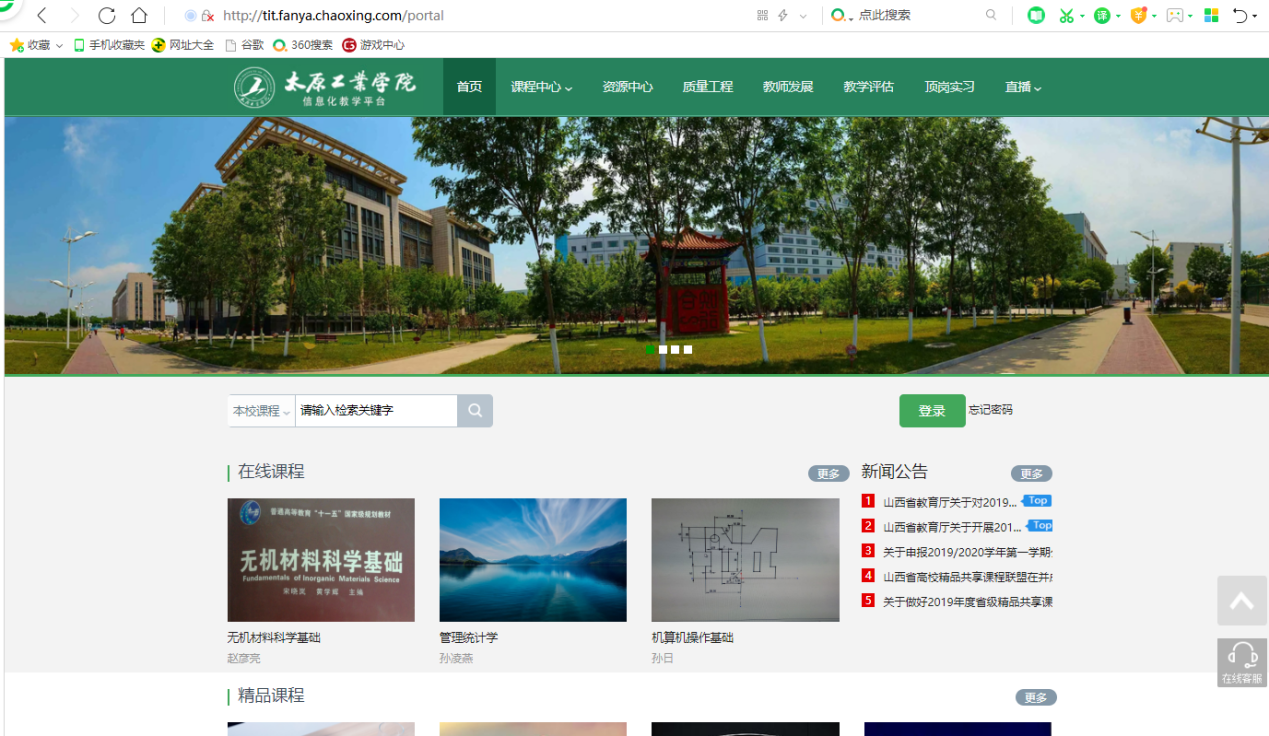 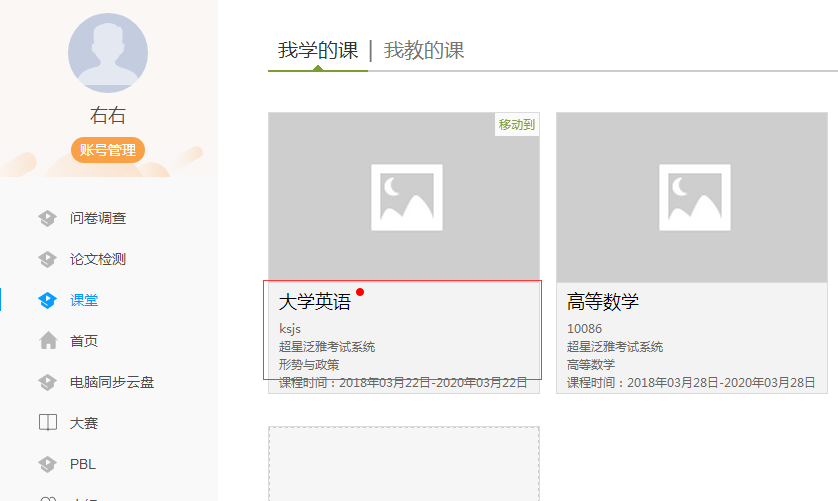 3.点击“课程图片”或“课程名称”，会收到课程考试的通知。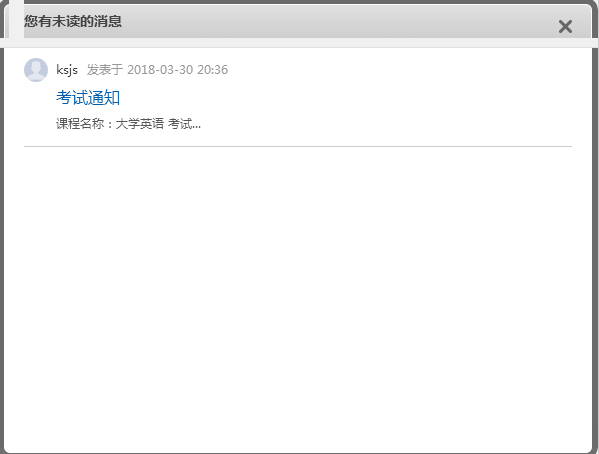 4.进入考试的界面，点击“考试”即可。如下图：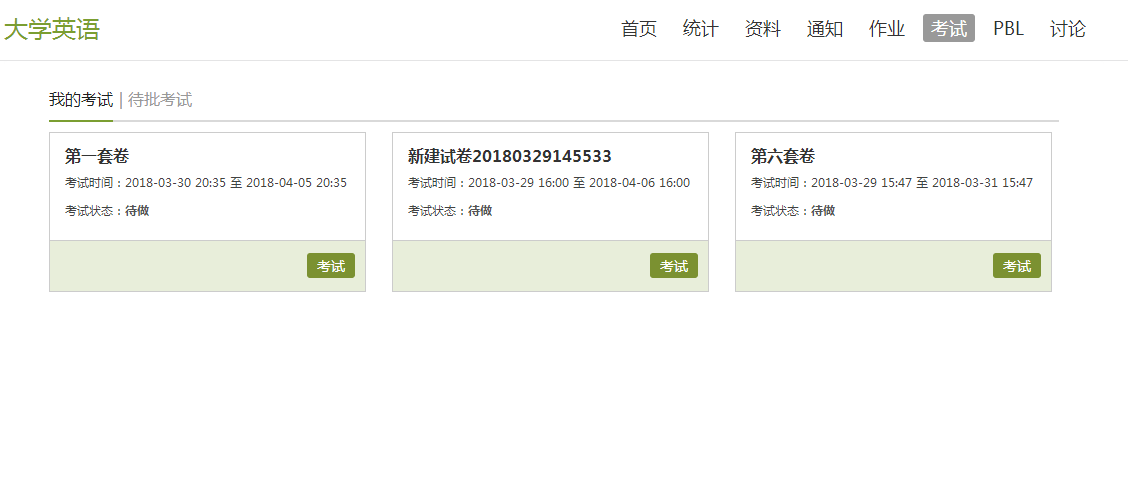 考试状态：待做：指学生需要完成老师的考试。已完成：指学生已完成的考试。待批阅：指系统会对已完成的考试进行批阅并给予分数。已过期：指已过期的考试。5.点击“考试”，如果教师在发布考试时设置需要学生输入验证码，则会产生下图所示的界面。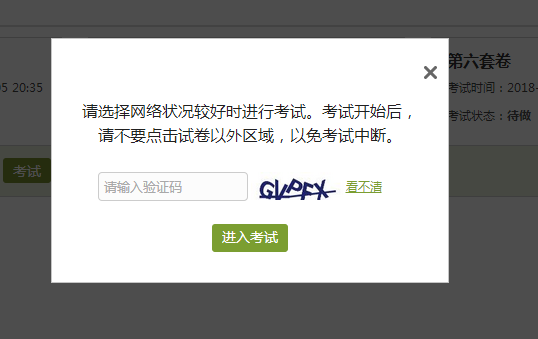 6.当学生在页面完成答题后选择“交卷”即可。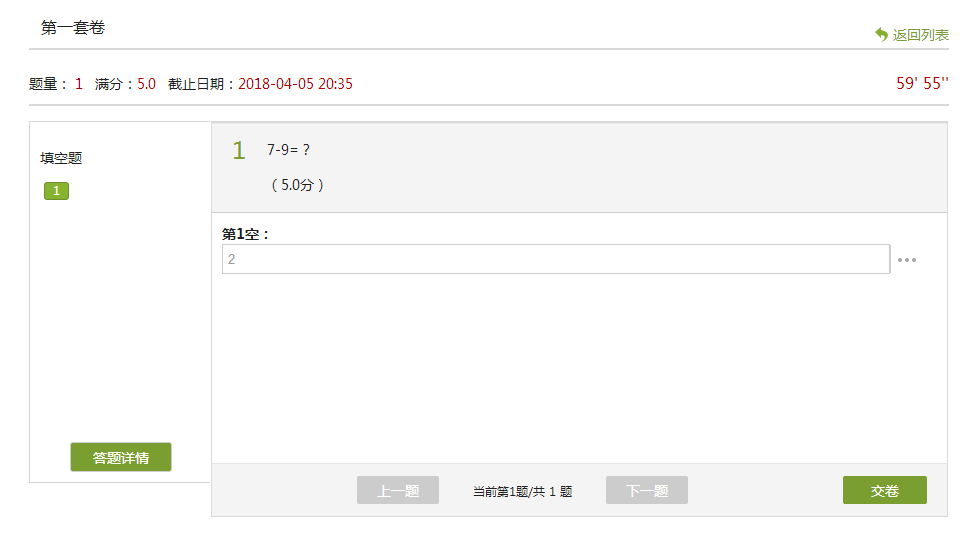 二、移动端考试学生也可通过移动端进行移动化的考试，数据与PC端实现无缝互联。利用pc端设置的学生防作弊考试等功能在移动端中同样适用。在手机应用市场下载安装‘学习通’，使用学号和密码登录，初始密码为123456，已经登录的同学，无需重新登录。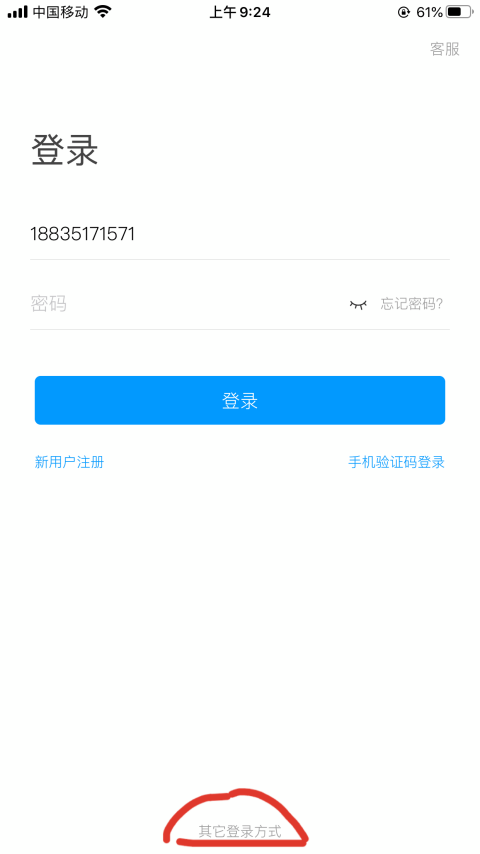 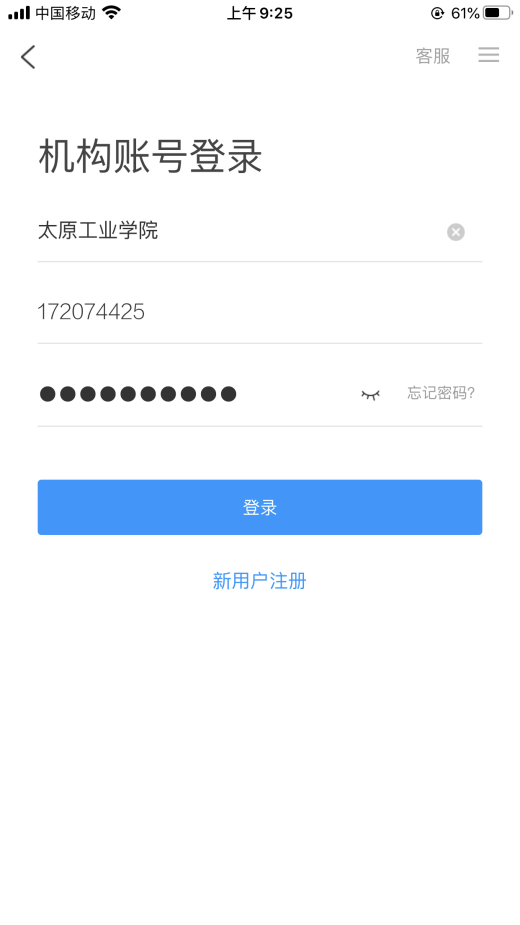 点击‘我’，点击‘课程’，找到需要考试的课程点击进入。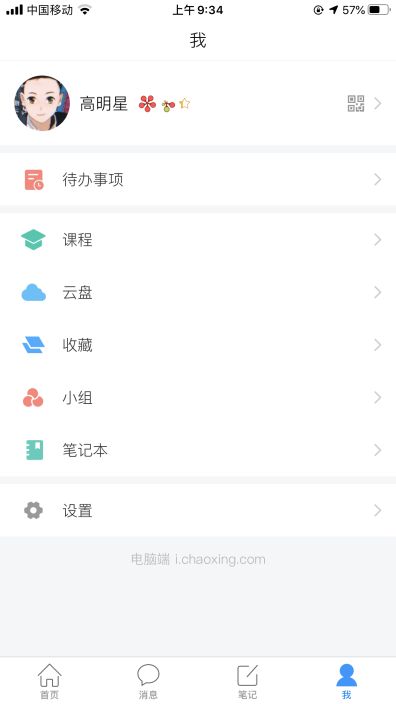 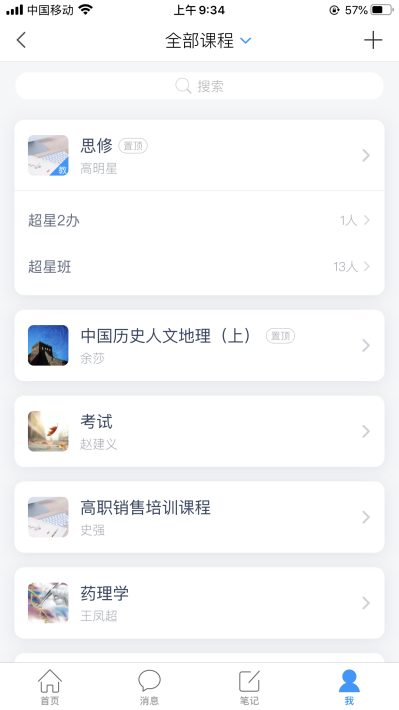 点击‘我已阅读考试说明’，点击‘开始考试’，所有主观题需要作答于纸面，然后拍照上传。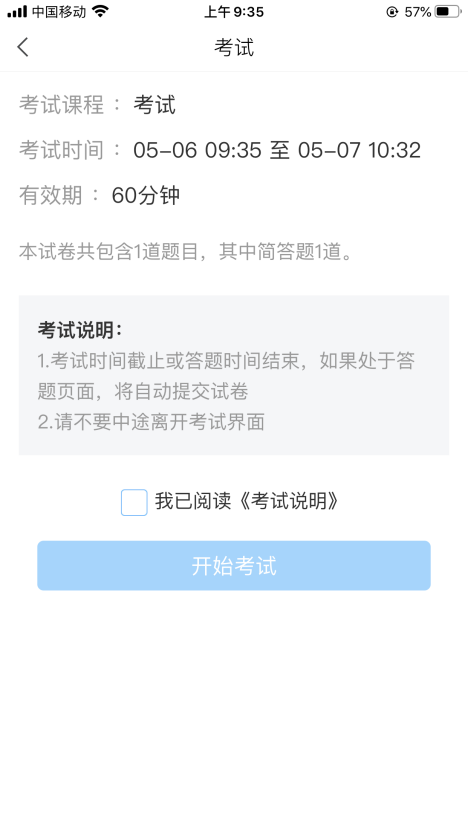 进行考试作答，作答完后，按照学校要求需要进行身份验证，不按规定拍照视为作弊处理。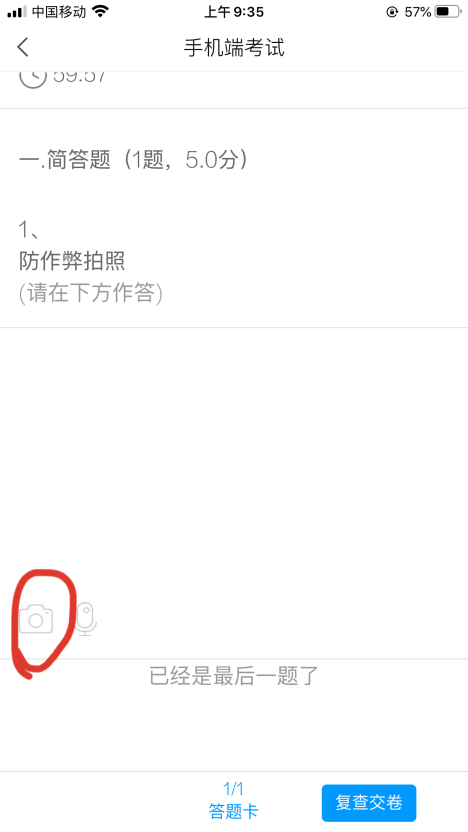 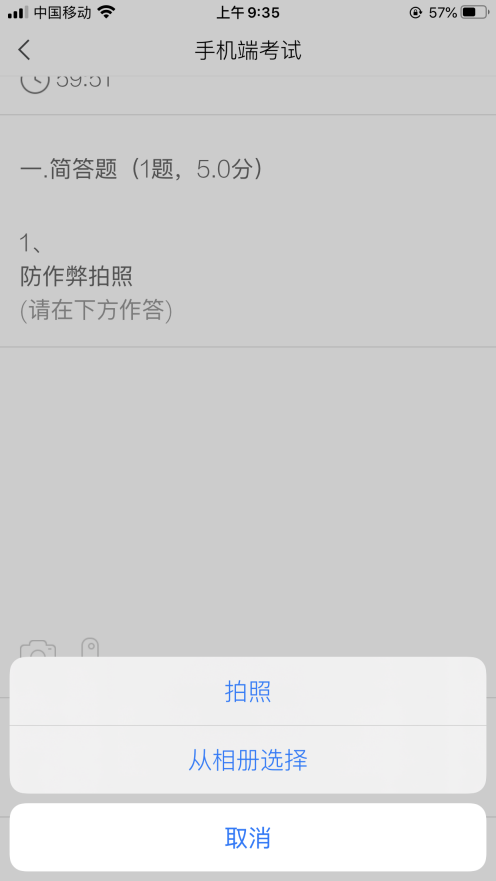 身份验证样图（学生按规定要求将主观题作答纸面、个人学号、姓名、课程名称、个人身份证或学生证以及人像同时拍照上传）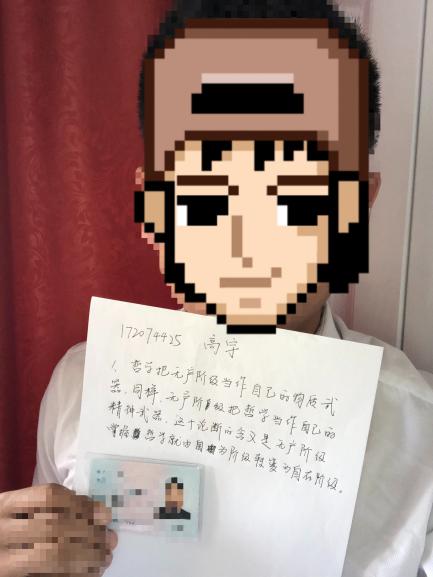 拍照完毕，检查好以后，点击‘复查交卷’。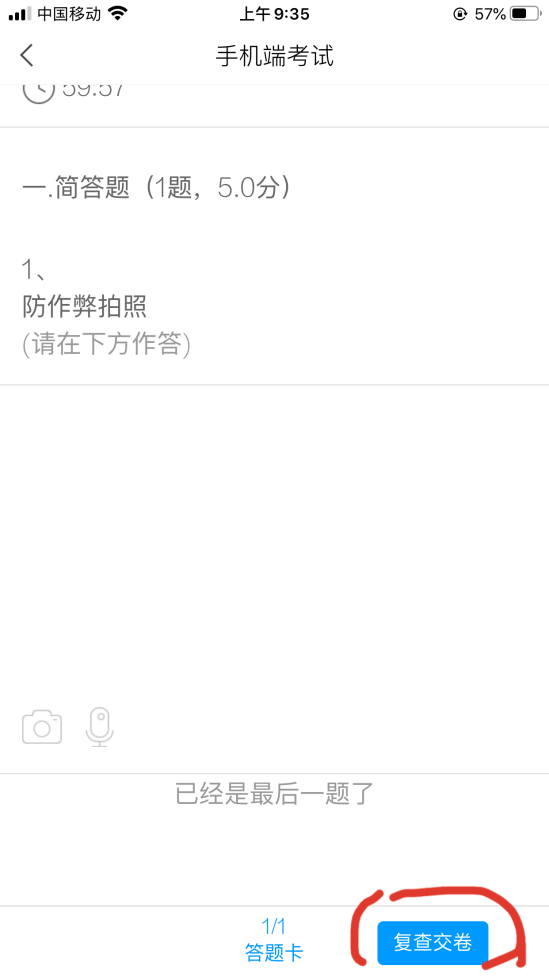 注意：考试时不得有退出考试界面查询答案等操作，老师在后台可以检测到学生退出界面的次数，如达到7次及以上，将进行收卷处理。考试时注意查看考试时间，考试时间到了系统会进行自动交卷，学生最好是自己主动复查交卷，以防网络波动导致系统交卷时出现问题。考试过程中，如果手机出现问题，可以重启或者换一部手机重新登录答题，考试前最好把手机充好电，连接好网络。